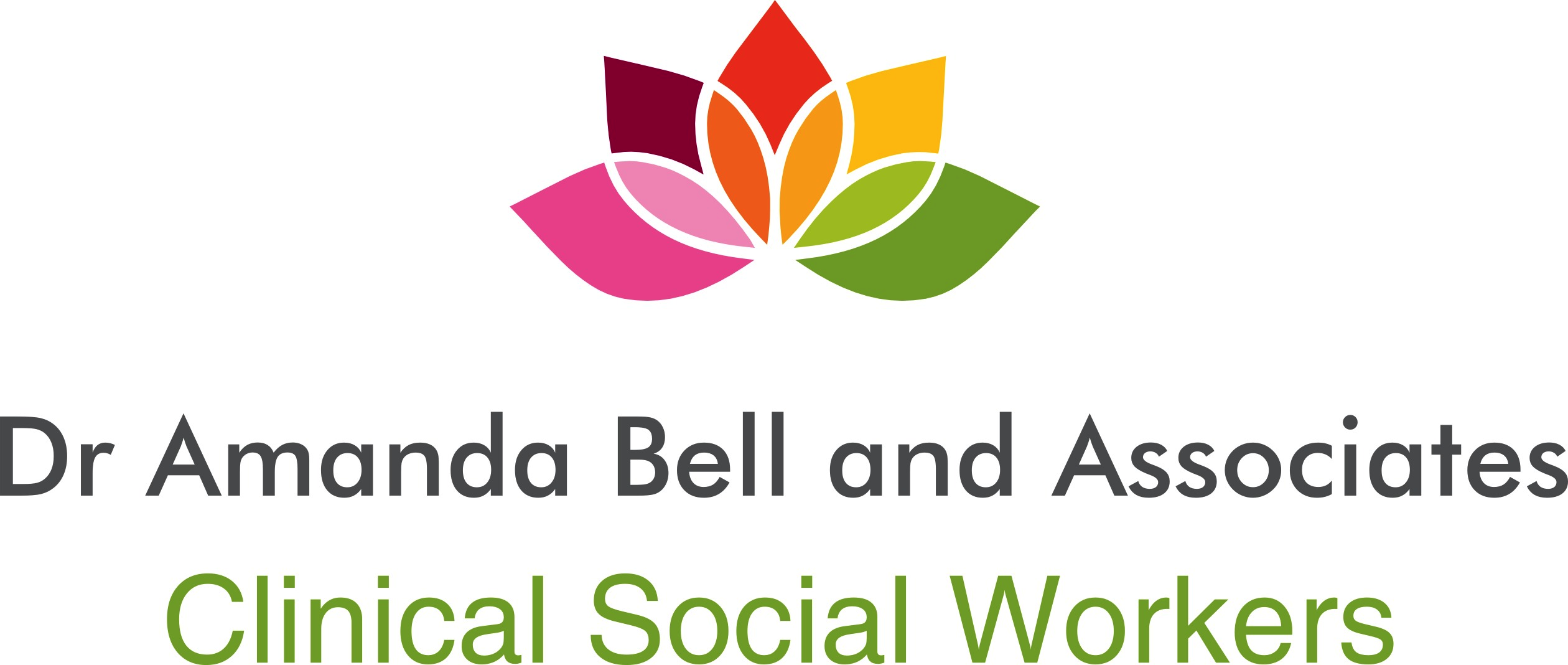 The information requested below is very important to understanding your child/adolescent client life experiences and critical to identifying treatment goals and interventions. Please answer each item as thoroughly as possible or enter N/A if not applicable to your client. Please type your responses into the grey boxes.CHILDREN’S AID SOCIETY CHILD OR YOUTH INTAKE FORMCHILD’S FULL NAME       		DATE OF BIRTH       	BIRTHPLACE        		DATE FORM COMPLETED:       M       F 
     
CHILD’S RACE/ETHNICITY       CURRENT SOCIAL WORKER’S CONTACT INFORMATION:NAME       	PHONE #      -     -     	
EMAIL       	FAX #     -     -     
MAILING ADDRESSAddress Line 1
Address Line 2
City, Province, Postal CodeCHILD’S SCHOOL       		GRADE      
SCHOOL PHONE #     -     -     	TEACHER’S NAME       
DESCRIBE ANY ACADEMIC OR SOCIAL DIFFICULTIES AT SCHOOL (include school report if available)
     CURRENT PLACEMENT INFORMATIONCURRENT FOSTER/GROUP HOME PARENTSHOME PHONE      -     -     	CELL PHONE      -     -      EMAIL                      
MAILING ADDRESSAddress Line 1
Address Line 2
City, Province, Postal Code	WHEN WAS CHILD PLACED WITH CURRENT GUARDIANS
      
EXPECTED DURATION OF CURRENT PLACEMENT
     NUMBER AND DURATION OF PAST PLACEMENTS (Include nature of past placements and age)LIST ALL MEMBERS OF THIS CHILD’S FOSTER OR GROUP FAMILY MEMBERSBIRTH PARENT CONTACT INFORMATIONMOTHER’S NAME      	 DATE OF BIRTH (AGE)      
HOME PHONE     -     -     	CELL PHONE     -     -     	EMAIL      MAILING ADDRESSAddress Line 1
Address Line 2
City, Province, Postal CodeFATHER’S NAME      	DATE OF BIRTH (AGE)      
HOME PHONE     -     -     	CELL PHONE     -     -     	EMAIL      MAILING ADDRESSAddress Line 1
Address Line 2
City, Province, Postal Code	BIRTH PARENT BACKGROUND INFORMATION(Briefly describe any psychiatric illnesses, trauma, domestic violence hx, criminal history, strengths/vulnerabilities)MOTHER’S HISTORYFATHER’S HISTORYLIST ALL MEMBERS OF THIS CHILD’S BIRTH FAMILY MEMBERSCHILD WELFARE HISTORYREASON FOR HISTORICAL OR CURRENT CAS INTERVENTIONCURRENT WARDSHIP STATUSDESCRIBE CURRENT ACCESS ARRANGEMENTSHOW DOES THE CHILD UNDERSTAND THEIR BEING IN CAS CAREDESCRIBE ANY EXPERIENCES OF RELATED CHILD TRAUMA (child maltreatment, abuse, neglect, exposure to domestic violence, apprehension)CHILD’S PRESENTING CONCERNS(Describe in detail any psychological, emotional, relationship or behavioral concerns + note when the problems began)CHILD’S CURRENT PRESENTING DIFFICULTIESDESCRIBE ANY SELF HARMING OR SUICIDAL BEHAVIOR (list date of most recent incident)DESCRIBE ANY OF THE CHILD’S FEARS OR WORRIES
     DESCRIBE ANY ADDITIONAL TRAUMAS THE CHILD EXPERIENCED (Accidents, medical trauma, fires, etc)DESCRIBE ANY OF THE CHILD’S SIGNIFICANT LOSSES (Family members, pets, friendships, schools)CHILD’S STRENGTHS AND AREAS OF RESILIENCYCHILD’S INTERESTS (i.e. sports, computers, games, music, art, drama, hobbies)     

CHILD’S UNIQUE STRENGTHS + PERSONAL QUALITIES (intuition, creativity, intelligence, humor, supports, etc)
     

DESCRIBE THE CHILD’S PAST AND CURRENT SOCIAL SUPPORTS (Friends, teachers, coaches, pets, extended family members, past counselors, etc)IDENTIFY GOALS YOU WOULD LIKE THE CHILD TO ACHIEVE THROUGH THERAPY?MEDICAL INFORMATIONNAME OF PRIMARY CARE PHYSICIAN       PHONE#      -     -     	FAX # (If available)      -     -     
LIST ANY PRESCRIBED OR NATURALPATHIC MEDICATIONS THE CHILD IS NOW TAKINGLIST ANY MAJOR HISTORICAL OR CURRENT HEALTH PROBLEMSDEVELOPMENTAL OR MENTAL HEALTH DIAGNOSIS(List any diagnosis of psychiatric and/or developmental disabilities + how impacts child’s functioning)
     
LIST ANY KNOWN ALLERGIESADDITIONAL INFORMATIONLIST ANY OTHER AGENCIES INVOLVED WITH CHILD OR THEIR FAMILYDESCRIBE ANY ADDITIONAL INFORMATION RELEVANT TO THE CHILD’S THERAPYLIST ANY CONCERNS OR QUESTIONS REGARDING THERAPYThank you for your time spent in completing this detailed intake form.NAMEAGERELATIONSHIPGRADE / OCCUPATIONNAMEAGERELATIONSHIPGRADE / OCCUPATION